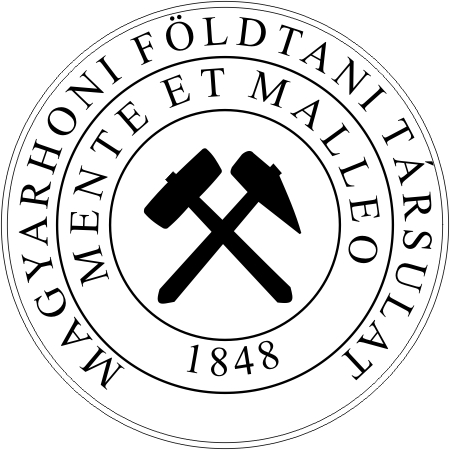 A 175. évesMAGYARHONI FÖLDTANI TÁRSULATHÍRLEVELE2023.január – februárLetölthető:http://foldtan.huadószámunk:
19815833-2-41A MAGYARHONI FÖLDTANI TÁRSULAT
2023. január–február havi hírleveleA TÁRSULAT KIEMELT TEVÉKENYSÉGEI 2023. ÉVBEN, ELŐZETES TERVEKFŐTITKÁRI ÉVKÖSZÖNTŐ 

Kedves Tagtársak!Most, az év vége közeledtével, a közelgő ünnepek békés, meghitt hangulatának ígéretével a szívünkben próbáljuk elfelejteni az elmúlt év nehézségeit és koncentráljunk csak az örömteli eseményekre: a számos sikeres szakmai és ismeretterjesztő rendezvényünkre. A Társulat méltán népszerű vándorgyűlésére, melyet idén is társegyesületünkkel, a Magyar Geofizikusok Egyesületével közösen rendeztünk meg, vagy az idén újra személyes részvétellel zajló Földtudományos Forgatagra. Szakosztályaink, területi szervezeteink, mint minden évben, 2022-ben is számos izgalmas programot, konferenciát, előadóülést, hazai és külföldi terepbejárást szerveztek. Köszönet minden szervezőnek, résztvevőnek, előadónak az önzetlen munkájáért.Az előttünk álló 2023. év kiemelt jelentőségű lesz Társulatunk életében: hazánk egyik legrégebbi szakmai szervezete ugyanis jövőre ünnepli alapításának 175. évfordulóját. Mind az elnökség, mind szakosztályaink, területi szervezeteink színes programokkal, izgalmas terepbejárásokkal várják az érdeklődőket a szakmai berkeken belülről és szakmánk határain túlról is. Mivel Társulatunk sikeres tevékenysége, szakmánk és eredményeink minél szélesebb körben való megismertetése alapvetően tagságunk aktivitásán múlik – amelyre a jövőben valószínűleg még nagyobb szükség lesz – ezért kérem, hogy minél többen vegyenek részt a Társulat munkájában, akár szervezőként, akár a programjaink résztvevőjeként. Hogy ezáltal is megvalósuljon a cél, amelyért elődeink 175 évvel ezelőtt összefogtak: „az országnak minden részeiben való földismei–bányászati megvizsgáltatása avégett, hogy mindennemű hasznavehető ásványok, főleg kőszén, tőzeg, nemes és nemtelen ércek, aranyos homok, építészeti, szobrászati, kőnyomati kövek, vízépítészeti mészkő, különféle savak stb. felfedeztessenek és hasznok vétessék.”Kívánok a Társulat minden tagjának jó egészséget, békés, boldog Karácsonyt és sikerekben, nevetésben gazdag új esztendőt!Jó szerencsét!Babinszki EditfőtitkárMagyarhoni Földtani Társulat alapításának 
175. évfordulója alkalmából
tervezett rendezvények, programokKözponti események, rendezvények, írások– Ünnepi Közgyűlés márciusban a Stefánia úton– Ünnepség Videfalván, a Társulat alapításának helyszínén– Kirándulás és előadás a Nógrádi Geopark területén Prakfalvi Péter vezetésével– Ünnepi előadóülés az Akadémián – ősz– A Magyarhoni Földtani Társulat utolsó 25 éve – cikk a Földtani Közlönyben Brezsnyánszky Károly tollából– Ismeretterjesztő cikkek megjelentetése Babinszki Edit koordinálásával– 175 éves a Társulat: stand, előadások a Lelkes Ásványbörzéken – A 175 éves Társulat a világhálón és a közösségi média felületeken, nyitás a fiatalok felé: Facebook, Tiktok, Budapest atlasz applikáció a Digitális vándor alkalmazással, Minecraft c. játékban földtani modell építése, stb.Szakosztályok / területi szervezetek ülései, programjaiA Szakosztályok és területi szervezetek a korábbi években megszokott rendezvényeik, előadóüléseik keretében emlékeznek meg az évfordulóról. A programok időpontjait később tesszük közzé.A programokat szervező adhoc bizottság vezetője: Babinszki Edit————————————————————————Felhívások középiskolások számáraKözösségi szolgálatA középiskolai tanulmányok során kötelező 60 órát közösségi szolgálattal tölteni. A Magyarhoni Földtani Társulat közhasznú civil szervezetként már eddig is több iskolával szerződött és továbbra is örömmel fogadjuk a diákokat.Ízelítő a lehetséges feladatokból:– Instagram profil létrehozása, instagram tartalmak készítése– Interaktív ismeretterjesztő rendezvények lebonyolításában részvétel az online marketingtől az ásványtani és őslénytani bemutató anyagok előkészítésén keresztül a helyszíni ismeretterjesztésig– Digitalizálás– Terepi rendezvények lebonyolításának segítéseJuhász Árpád geológus szakkörFebruártól folytatjuk a Juhász Árpád geológus szakkört, amire ismét lehet jelentkezni az mft@mft.t-onle.hu e-mail címen. A szakköri alkalmakon a részvétel ingyenes, a külső helyszínek belépő jegyeit is a Társulat állja, így a résztvevők száma limitált. Kérjük ezért, hogy a földtudományok iránt valóban érdeklődő diákok jelentkezzenek.A tavaszi félév tervezett témái:– Az ammoniteszek különös világa (interaktív előadás, előadó Főzy István)– Kirándulás a Pálvölgyi barlangban (túravezető Vincze Péter)– Bevezetés a gerinces őslénytan gyakorlatába (előadó Magyar János)– Közös látogatás a Jókai kertben a Madarak és fák napja alkalmábólA programváltoztatás jogát a diákok érdeklődésének függvényében fenntartjuk.————————————————————————RajzpályázatÉv ásványa, ősmaradványaAz Év ásványa és Év ősmaradványa program digitális rajzpályázatot hirdet általános iskolások és óvodások számára „Kezedben a múlt 2022” címmel, a 2022-es év nyerteseiről, akik 2023-ban is velünk maradnak.A pályázatra a MAGNETIT és az ÓRIÁSSZARVAS rajzos megjelenítését várjuk, külön-külön, vagy akár egyben.Beadási határidő: 2023. január 30.A pályázat fővédnöke: Dr. Juhász Árpád geológusA pályázat korcsoportjai:•	Óvodás•	1-2. osztály•	3-4. osztály•	5-6. osztály•	7-8. osztályMegvalósítás: bármilyen technikávalJelentkezés: A jelentkezési lapot elektronikusan kérjük kitölteni a https://evasvanya.hu/ oldalon. Egyéb fontos információk: A rajzokat a jelentkezési lap kitöltésekor kérjük feltölteni kép formátumban. (pl.: JPG, PNG, TIF…). Ezek a képek fognak felkerülni a digitális kiállításba, így jó minőségű képeket várunk, ha lehet szkennelve.A fájl nevében kérjük feltüntetni a gyerek nevét, korosztályát és városát ékezetek nélkül (pl.: kiss_pista_bela_7-8_bekescsaba)A képhez néhány soros/mondatos leírást várunk, amelyből kiderül, hogy mit ábrázol az alkotás.A pályaművek elbírálásának szempontjai:– Művészi érték/technikai kivitelezés– Témaválasztás/ötlet– Háttérismeret megjelenítése az alkotásban————————————————————————EredményhirdetésÉv ásványa, ősmaradványa, ásványkincseA Magyarhoni Földtani Társulat Év ásványa, Év ősmaradványa programjának 2023-as választásán nagy fölénnyel nyertek a befutók, az antimonit mögött a csillám-csoport és a goethit végzett, míg a borostyánkő egy tengeri sünt (Clypeaster) és a páfrányfenyőt (Ginkgoites) utasította maga mögé. Az Év ásványkincse szavazás nyertese a bazalt lett. 2023. február 10-11. (péntek-szombat)Veszprém, Pannon Egyetem, Konferenciaközpont.MTA Geokémiai, Ásványtani és Kőzettani Tudományos Bizottságának Nanoásványtani Albizottsága, MFT ÁSVÁNYTAN-GEOKÉMIAI SZAKOSZTÁLY ÉS AGYAGÁSVÁNYTANI SZAKOSZTÁLY, PANNON EGYETEM18. Téli Ásványtudományi Iskola: újdonságok az ásványtani kutatóműhelyekbőlA Téli Ásványtudományi Iskola a tágabb értelemben vett ásványtani szakterület kutatóinak találkozója, melyen meghívott, áttekintő jellegű előadások, és a résztvevők legújabb kutatási eredményeit bemutató rövidebb beszámolók hangzanak el.A két legutóbbi, távkapcsolattal lebonyolított iskola után idén ismét személyes részvétellel tartjuk a rendezvényt, ezúttal Veszprémben, a Pannon Egyetemen. Ebben az évben nincs megszabott tematika, várjuk az ásványokkal kapcsolatos legújabb eredményeket.Az iskola látogatása ingyenes, de előzetes regisztrációhoz kötött, a rendezvény honlapján: http://mposfai.hu/TAI/tai.htm. Ugyanitt elérhető a folyamatosan frissülő program, és várjuk az előadásjavaslatokat. Szokás szerint a programba körülbelül 20 előadás fér (15-15 perc).————————————————————————Február 20. (hétfő) 14.00 óraMFT Titkárság, 1015 Budapest, Csalogány u.12. I. em.TUDOMÁNYTÖRTÉNETI SZAKOSZTÁLYElőadóülésKordos László: Földváry Z. Gábor és az Ausztráliában 30 évvel ezelőtt megjelent Geology of the Carpathian Region c. könyvePapp Péter: Dobos Irma és Scheuer Gyula hidrogeokémiai könyvsorozata————————————————————————Február 25-26. (szombat-vasárnap) MOM Sport, BudapestÁsványbörze és interaktív geojátszóházLelkes András börzéjén földtudományi játszóházzal, interaktív programokkal várják az érdeklődőket. Bemutatkozik az Év ásványa, ősmaradványa, a fluoreszcencia jelenségével is ismerkedhetnek a látogatók.MájusMadarak és Fák Napja és az Év Fajai FesztiválA Magyar Madártani és Természetvédelmi Egyesület és a Duna-Ipoly Nemzeti Park Igazgatóság sok szeretettel várja a természetbarát érdeklődőket ingyenes rendezvényére Madarak és Fák Napja alkalmából, a Költő utca 21. (1121 Budapest) szám alatt található Jókai-kertben. A látogatók játszva és szórakozva szerezhetnek új ismereteket a madarak és a fák világáról. Az ünnephez 2018-tól csatlakozott az Év Fajai Fesztivál, aminek keretein belül az MFT Év ásványa és Év ősmaradványa programjai is bemutatkozhatnak.Május 18–20. (csütörtök–szombat)Pécsvárad26. Magyar Őslénytani VándorgyűlésPécsváradon, az István Király Szállóban rendezzük meg az Őslénytani Vándorgyűlést, a részleteket később közöljük.AZ ENGIE PROJEKT A 2022. ÉV VÉGÉN ZÁRULTA három évig futó ENGIE projekt (Encouraging Girls to Study Geosciences and Engineering) 2022. december végén zárult. A projekt az Európai Unió EIT RawMaterials szervezete támogatásában valósult meg. A projekt célja a középiskolás fiatalok, elsősorban a lányok figyelmének felkeltése volt a földtudományok és a kapcsolódó mérnöki tudományok iránt, és így a nemek közötti egyensúly javítása ezeken a szakterületeken. A projekt megvalósításában 21 országból 25 partner részt, európai szinten összehangolt rendezvényekkel, eseményekkel, figyelemfelkeltő akciókkal. A projekt keretében létrejött egy moduláris jellegű módszertani kurzus is, amely középiskolás tanárok számára nyújt segítséget ahhoz, hogy a földtudományokat érdekes és vonzó módon taníthassák. A kurzus anyagai regisztráció után szabadon hozzáférhetők a projekt zárását követően is. A projekt zárókonferenciája 2022. októberében, Brüsszelben zajlott, a konferencia előadásai a módszertani kurzus egyik moduljaként elérhetők.H2020 PROJEKTJEINK LEGÚJABB HÍREIROBOMINERS ProjektA projekt célja olyan bioinspirált robot létrehozása, amely alkalmas arra, hogy kisméretű, nehezen megközelíthető érctelepekben kutatást, illetve bányászati tevékenységet végezzen.– A ROBOMINERS projekt legújabb kisfilmjét itt lehet megtekinteni: https://www.youtube.com/watch?v=Gdn3_knwRf4– Az EGU2023 (European Geosciences Union) következő ülésére (Bécs és online, 2023. április 23-28.) a ROBOMINERS partnerei tudományos előadásokat várnak a következő témában "A jövő bányászata: új trendek és technológiai fejlesztések a bányászati feltárásban és kitermelésben" A nyersanyagok feltárása és bányászata terén a kutatás és az innováció egyre inkább az ásványkincsek kitermelése és feltárása környezeti lábnyomának csökkentésére összpontosít. A robotizált autonóm feltáró és bányászeszközök, lehetővé teszik a nem gazdaságos lelőhelyek feltárását és kitermelését. A fenti szekcióba szóbeli és poszter előadásokat is várnak 2023. január 10-ig. Az absztraktok benyújtásának tudnivalóit itt találják.– A projekt partnerek vezetőinek bemutatkozását és a projektben való tevékenységüket itt lehet megtekinteni: https://www.youtube.com/hashtag/weatrobominers A ROBOMINERS projekt keretében megjelent publikációkról itt tájékozódhatnak.A projekt legfrissebb híreit itt olvashatják. ————————————————————————CROWDTHERMAL ProjektA Horizont 2020 keretprogram által finanszírozott CROWDTHERMAL projekt megnyitotta alapvető szolgáltatásainak tárházát a polgári közösségek, a geotermikus projektek fejlesztői és a helyi hatóságok számára abból a célból, hogy elősegítse a polgárok bevonását a geotermikus projektek fejlesztésébe/ finanszírozásába.– A CROWDTHERMAL projekt 2022. december 14-én tartja legújabb webinarját: „CROWDTHERMAL Services: An introduction for communities and local authorities” címmelAz ingyenes programra regisztrálni kell! Részletes információt itt találnak.– A CROWDTHERMAL projekt záró konferenciáját az Európai Geotermikus Kongresszus kísérő rendezvényeként tartották október 20-án Berlinben. Címe: Bringing Geothermal heating and cooling networks closer to the people volt. A konferencián a projektcsoport a közösségi finanszírozású geotermikus projektek társadalmi, környezeti, pénzügyi és kockázatcsökkentési szempontjaival foglalkozó tanulmányokat mutatott be.– a projekt tájékoztatóit a magyar, izlandi és spanyol esettanulmányokról itt lehet megtekinteni: https://www.crowdthermalproject.eu/factsheets/– a projekt legújabb tájékoztató videóját itt érhetik el.– CROWDTHERMAL projekt legfrissebb tájékoztatóit itt érhetik el: https://www.crowdthermalproject.eu/factsheets/– A projekt legfrissebb híreit itt olvashatják.– A projekt magyar vonatkozásait itt olvashatják. ————————————————————————REFLECT Projekt– A REFLECT projekt főbb eredményeit 2022. október 19-én Berlinben, az Európai Geotermikus Kongresszus kísérő rendezvényeként megrendezésre került záró konferencián mutatták be.Az itt bemutatott eredmények lehetővé teszik a geotermikus energiaforrások üzemeltetői számára, hogy– jelentősen növeljék a technológia teljesítményét és csökkentsék a karbantartási költségeket vagy az állásidőt– csökkenthetik az üzemeltetési költségeket és növelhetik a gazdaságos geotermikus projektek számát.A konferencia anyagai már elérhetők: https://www.reflect-h2020.eu/2022/10/24/reflect-final-conference/– A projekt harmadik hírlevelét itt lehet elérni: https://www.reflect-h2020.eu/2022/06/08/third-edition-of-the-reflect-newsletter-published/– a Projekt legújabb tudományos eredményeit itt lehet megtekinteni: https://www.reflect-h2020.eu/scientific-publications/– A REFLECT kutatásait és kísérleteinek eredményeit közösségi médiákon is figyelemmel kísérhetik: Twitter: https://twitter.com/reflect_h2020, 
LinkedIn: https://www.linkedin.com/showcase/reflect-project– A projekt legfrissebb híreit itt olvashatják.————————————————————————CRM Geothermal Projekt(Raw materials from geothermal fluids: occurrence, enrichment, extraction) A 2022. év május 1-én indult 48 hónapra kiterjedő projektet, amelyet az Európai Bizottság finanszírozza. Témája:  az ásványi nyersanyagok kitermelése és a geotermikus– a földből származó, a nap 24 órájában rendelkezésre álló  – megújuló energia kombinált kitermelésének kutatása.A geotermikus tárolókból történő hő- és ásványi anyagok kombinált kinyerése számos előnnyel jár:– a beruházások megtérülésének maximalizálása
– a környezeti hatások minimalizálása
– elkerülhető további termőföldterületek művelésből kiemelése 
– nem hagy bányászati nyomot
– közel nulla a szén-dioxid-kibocsátásA projektről megjelent brossurát itt lehet letölteni.A projekt legújabb híreit itt olvashatják!Magyarhoni Földtani Társulat Hírlevelét szerkesztette: 
Dr. Bodor Emese RékaA megjelentetni kívánt anyagokat kérjük e-mailen, word formátumban küldjék el az alábbi címre:mft@mft.t-online.huA küldött anyagokat minden esetben visszaigazoljuk, az igazolás elmaradása esetén kérjük, szíveskedjék a kapcsolatot más módon is felvenni!Magyarhoni Földtani TársulatH-1015 Budapest, Csalogány u. 12. 1. em. 1.H-1255 Budapest, Pf. 61.Tel/Fax: 201-9129, Mobil: 06 20 4948 449e-mail: mft@mft.t-online.huFélfogadás: hétfő, szerda 8.00–17.30, péntek 8.00–13.30, az ettől eltérő időpontú érkezést kérjük, előre jelezzék!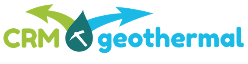 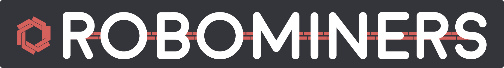 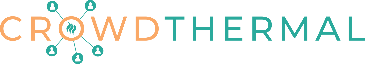 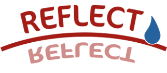 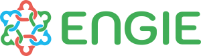 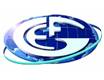 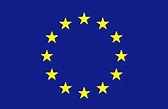 SZERVEZETI ÉLETFőtitkári évköszöntő4A 175. éves Magyarhoni Földtani Társulat jubileumi programjainak tervezete5Felhívások gimnazisták számára5Rajzpályázat6A 2023-as Év ásványa, ősmaradványa és ásványkincse7PROGRAMOK IDŐRENDBENFebruár 10-11.MTA Geokémiai, Ásványtani és Kőzettani Tudományos Bizottságának Nanoásványtani Albizottsága, MFT Ásványtan-Geokémiai Szakosztály és Agyagásványtani Szakosztály, Pannon Egyetem – 18. Téli Ásványtudományi Iskola - Veszprém7Február 20. Tudománytörténeti Szakosztály – előadóülés – Budapest7Február 25-26.14. MOM Sport Ásványbörze –interaktív ismeretterjesztő program – Budapest8BEHARANGOZÓBEHARANGOZÓMájusMadarak és fák napja, év fajai fesztivál8Május 18–20. 26. Magyar Őslénytani Vándorgyűlés –8EURÓPAI UNIÓS PROJEKTJEINK HÍREI8RENDEZVÉNYEKtervezett időpont, helyszín18. Téli Ásványtudományi Iskola: február, Veszprém173. Ünnepi Rendes Közgyűlés március Budapest27. Lurdy házi ásványbörze és GEO napokáprilis 14-16. BudapestA Föld NapjaáprilisIfjú Szakemberek Ankétjamárcius, NagybörzsönyÉv fajai fesztiválmájus, BudapestŐslénytani Vándorgyűlés május, Pécsvárad Kárpát-medencei Összegyetemi terepgyakorlat augusztus, Balaton-felvidékKőzettani és Geokémiai VándorgyűlésszeptemberGeotóp napi ismeretterjesztő geotúrák http://geotopnap.huoktóberFöldtani sokféleség napjaoktóber 6.Kókay terepi napokoktóber175 éves a Magyarhoni Földtani Társulat – ünnepi előadóülés az Akadémiánnovember, BudapestFöldtudományos forgatag november, BudapestNosztalGEO november Az ásványtani, kőzettani és geokémiai felsőoktatási műhelyek éves találkozója 2023novemberKIEMELT PROJEKTEK– SZAKMAI TEVÉKENYSÉGEKKIEMELT PROJEKTEK– SZAKMAI TEVÉKENYSÉGEKÉv ásványa, Év ősmaradványa Év ásványkincse ismeretterjesztő programsorozat, 
Juhász Árpád geológus szakkör Év ásványa, Év ősmaradványa Év ásványkincse ismeretterjesztő programsorozat, 
Juhász Árpád geológus szakkör Projektek az EFG keretében: ROBOMINERS, CROWDTHERMAL, CRM GEOTHERMAL, REFLECTProjektek az EFG keretében: ROBOMINERS, CROWDTHERMAL, CRM GEOTHERMAL, REFLECTPROGRAMOK IDŐRENDBENBEHARANGOZÓEURÓPAI UNIÓS PROJEKTJEINK HÍREI 